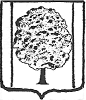 ПОСТАНОВЛЕНИЕ	                         АДМИНИСТРАЦИИ ПАРКОВСКОГО СЕЛЬСКОГО ПОСЕЛЕНИЯТИХОРЕЦКОГО РАЙОНАот_____________                                                                                    №______посёлок ПарковыйО внесении изменений в постановление администрацииПарковского сельского поселения Тихорецкого районаот 30 апреля 2014 года № 165 «Об  утверждении Порядка работы с обращениями граждан в администрации Парковского сельского поселения  Тихорецкого района»	На основании статьи 8 Федерального закона от 2 мая 2006 года  № 59-ФЗ «О порядке  рассмотрения обращений граждан Российской Федерации»             п о с т а н о в л я ю:Внести в    постановление   администрации    Парковского     сельского поселения  Тихорецкого района от 30 апреля 2014 года № 165 «Об утверждении Порядка работы с обращениями граждан в администрации  Парковского сельского поселения Тихорецкого района» изменение, дополнив подпункт 3.3.4 пункта 3.3 раздела 3 абзацем вторым  следующего содержания:	«Письменное обращение, содержащее информацию о фактах возможных нарушений законодательства Российской Федерации в сфере миграции, направляется в течение пяти дней со дня регистрации в Управление  Федеральной миграционной службы по Краснодарскому краю, и главе  администрации ( губернатора) Краснодарского края, с  уведомлением  гражданина, направившего обращение, о переадресации его обращения.».Общему отделу   администрации    Парковского сельского    поселения Тихорецкого района ( Лукьянова) обеспечить обнародование  настоящего постановления в установленном порядке и разместить  на официальном сайте  администрации Парковского  сельского поселения Тихорецкого района в информационно- телекоммуникационной сети «Интернет».Постановление  вступает в силу со дня его  обнародования.Глава Парковского сельского  поселения Тихорецкого района 								       Н.Н. Агеев